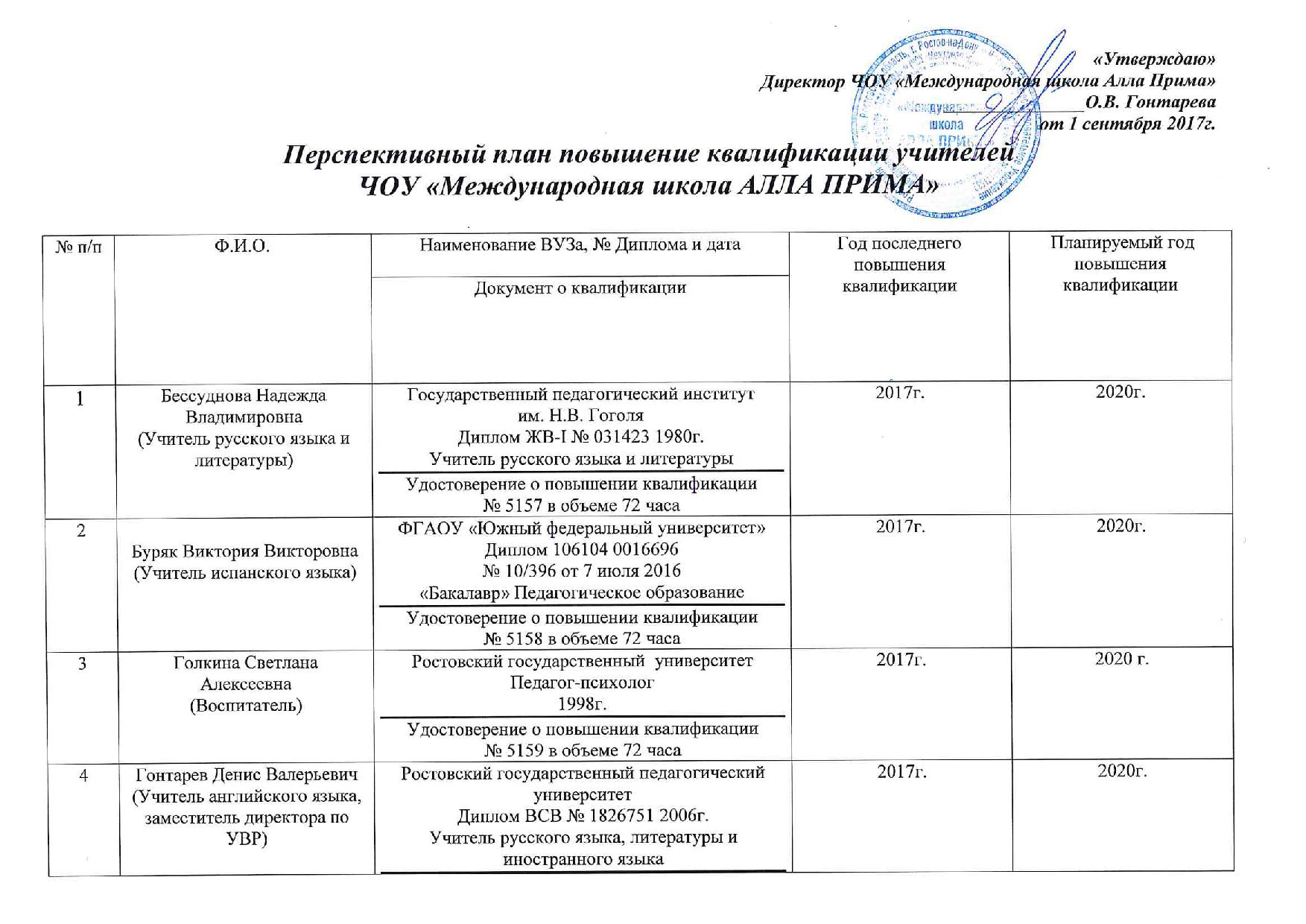 5Гонтарева Ольга Васильевна(Директор)РИСИ Архитектор с правом преподавания 1984г.Ростовский областной институт повышен. Квалификации и переподготовки работников образованияДиплом ПП №276252 от 08.07.1999г.(Менеджмент в соц. сфере магистр управления образованием)Удостоверение о повышении квалификации № 5161 в объеме 72 часа2017г.2020 г.6Гонтарева Екатерина Васильевна(Начальник ОК)(Учитель начальных классов)АПК ДГТУ Присвоена квалификация техник по специальности ВМК 2002г.МГУ экономики, статистики и информатики (МЭСИ) Присвоена квалификация экономист 2006г.Информационно- консультационный центрКурсы начальника отдела кадров«1С: Управление персоналом 8.2» 2011г.Педагогический институт ФГАОУ ВПО «Южный Федеральный Университет»Диплом ПП-I № 853787Присвоена квалификация педагогика и методика начального образования 2012гУдостоверение о повышении квалификации № 5162 в объеме 72 часа2017г.2020г.  7Кочарян Сируш Самсоновна(Учитель начальных классов)Донской педагогический колледж город Ростов-на-ДонуДиплом о среднем профессиональном образовании с отличием61 СПО 00002162011г.Удостоверение о повышении квалификации № 2946 в объеме 72 часа2014г.-Декретный отпуск8Кузурман Ольга Олеговна(Учитель французского яыка)ГОУ ВПО «Ростовский государственный педагогический университет» Диплом ВСВ № 1826764 16.06.2006г.Присуждена квалификация учитель русского языка, литературы и иностранного языка)Удостоверение о повышении квалификации № 5168 в объеме 72 часа2017г.2020г.9Кулешова Людмила Викторовна(Учитель русского языка и литературы)ФГОУ ВПО «Южный федеральный университет»Диплом с отличиемАВБ №0677806   2008г.Присуждена степень бакалавраФилологического образования по направлению «Филологическое образование» профиль подготовки «Русский язык и литература» 2010 годФГАОУ ВПО «Южный федеральный университет»Диплом   ВМА № 0045168Присуждена степень магистраФилологического образования по направлению «Филологическое образование»Магистерская программа «Языковое образование (русский язык)» 2010г.Удостоверение о повышении квалификации № 5163 в объеме 72 часа2017г.2020г.10Ластовиченко Людмила Владимировна(Учитель начальных классов)1.Шахтинский технологический институт бытового обслуживанияДиплом РВ № 543152 от 15.06.1989г.2. ГБПОУ «Донской педагогический колледж» г. Ростов-на-Дону, учитель начальных классовДиплом № 1334 от 11.06. 2015г.3. ГБОУ ДПО РО «Ростовский институт повышения квалификации и профессиональной переподготовки образования» Диплом №651 от 21.04.2016 г.Удостоверение о повышении квалификации № 5164 в объеме 72 часа2017г.2020г.11Левашова Галина Николаевна(Учитель музыки и английского языка)1.Таганрогский государственный педагогический институтДиплом УВ № 326674(Учитель музыки и пения методист по воспитательной работе)1992г.2.Южный федеральный университет отделение дополнительного образования факультета лингвистики и словесностиДиплом ПП-I № 3127352010г.По программе «Английский язык и межкультурная коммуникация (преподавания)»(Преподавания иностранных языков (английский язык))Удостоверение о повышении квалификации № 5165 в объеме 72 часа2017г.2020г.12Мишенина Людмила Геннадьевна(Учитель биологии и химии)Ростовский -на-Дону государственный педагогический институт Диплом МВ № 6202761985г.(Учитель биологии и химии)Удостоверение о повышении квалификации № 9964 в объеме 72 часа (биология)Удостоверение о повышении квалификации № 10759 в объеме 108 часов (химия)2016г.2019г.13Олифирова Наталья Николаевна(Учитель математики)Ростовский -на-Дону государственный педагогический институт Диплом ФВ № 1755181991г.(Учитель трудового обучения и общетехнических дисциплин)Удостоверение о повышении квалификации № 5166 в объеме 72 часа2017г.2020г.14Павловский Алексей Евгеньевич(Учитель истории и обществознания)Ростовский государственный университет Диплом ТВ № 1837101990г.(Историка, преподавателя истории и обществознания)Удостоверение о повышении квалификации № 5167 в объеме 72 часа2017г.2020 г.15Резван Инна Сергеевна(Учитель начальных классов)1. Донской педагогический колледж Диплом с отличиемАК № 0267590 2003г.Присвоена квалификация учитель начальных классов2. ФГОУ ВПО «Южный федеральный университет» Диплом ВБА № 0247235 2007г.Присуждена степень бакалавра физико- математического образования по направления «Физико- математического образование» профиль «Математика»3.ФГОУ ВПО «Южный федеральный университет» Диплом ВСГ № 2959488 2008г.Присуждена квалификация учитель математики  Удостоверение о повышении квалификации № 2952 в объеме 72 часа2014г.-Декретный отпуск16Сасина Екатерина Георгиевна(Учитель математики)Челябинский государственный университет-Ростовский государственный педагогический университет им М.А. СусловаДиплом ЭВ № 355751 1982г.Присвоена квалификация математикаУдостоверение о повышении квалификации № 5169 в объеме 72 часа2017г.2020г.17Слепнева Ирина Николаевна(Учитель географии)Ростовский государственный педагогический университет им М.А. СусловаДиплом ИВ № 8776441984г.Присвоена квалификация инженера — геологаУдостоверение о повышении квалификации № 5170 в объеме 72 часа2017г.2020г.18Тищенко Марина Рубеновна(Учитель ИЗО и технологии)Камчатское педагогическое училище Диплом с отличием СТ № 010545   1993г. Присвоена квалификация учитель изобразительного искусстваКамчатский государственный педагогический институт Диплом МО № 0605081997г.Присвоена квалификация учитель начальных классовУдостоверение о повышении квалификации № 5171 в объеме 72 часа2017г.2020г.19Хырхыров Сергей Бедросович(Учитель физкультуры)1. ГОУ ВПО Ростовский государственный педагогический университет Диплом ВСВ № 0788886 2004г.Присуждена квалификация Педагог по физической культуре и спорту2. ГОУ ВПО Ростовский государственный педагогический университет Диплом ВМА № 0022090 2006г.Присуждена степень магистра педагогики по направлению «Педагогика» профиль подготовки «Высшее образование» (физическое воспитание)Удостоверение о повышении квалификации № 5172 в объеме 72 часа2017г.2020г.20Череповская Дарья Юрьевна(Учитель иностранного языка)ГОУ СПО «Донской педагогический колледж» Диплом №89 от 24.06.2011г.ФГАОУ ВПО «Южный федеральный университет» Диплом КТ №81256  2013г.Присуждена квалификация лингвист. Преподаватель английского языка Теория и методика преподавания иностранных языков и культур.Удостоверение о повышении квалификации № 3918 в объеме 72 часа2015г.2018г.21Шаталин Игорь Дмитриевич (Учитель физики и математики)Тбилисский государственный университет. Диплом Ш № 4534091969г.Присвоена квалификация физикаУдостоверение о повышении квалификации № 5174 в объеме 72 часа2017г.2020г.22Щербакова Елена Анатольевна(Учитель начальных классов, заместитель директора по УВР в начальной школе)Дагестанский государственный педагогический институт Диплом с отличием ТВ № 523986    1991г.Присвоена квалификация Учитель начальных классов. Учитель русского языка и литературы в национальной школеУдостоверение о повышении квалификации № 5176 в объеме 72 часа2017г.2020г.23Щербакова Эльмира Салеймановна(Учитель русского языка и литературы)1. Донской педагогический колледж г. Ростова-на-ДонуДиплом с отличием АК № 0267584    2002г.Присваивается квалификация учитель начальных классов;2. ФГОУ «Южный федеральный университет» Диплом ВСГ № 1214041 2007г.Присуждена квалификация филолог. Преподаватель русского языка и литературыУдостоверение о повышении квалификации № 5175 в объеме 72 часа2017г.2020г.24Чекрышев Александр Сергеевич (Совместитель)Учитель информатикиРостовский государственный университет     2001годДиплом АВБ № 0293579 (Присуждена степень бакалавра математики по направлению «Прикладная математика и информатика»)Ростовский государственный университет 2002 годДиплом АВМ № 0054330(Присуждена степень магистра математики по направлению «Прикладная математика и информатика»)Удостоверение о повышении квалификации № 5173 в объеме 72 часа2017г.2020г.